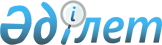 Об установлении квоты рабочих мест для трудоустройства инвалидов
					
			Утративший силу
			
			
		
					Постановление акимата Панфиловского района Алматинской области от 9 января 2017 года № 02. Зарегистрировано Департаментом юстиции Алматинской области 20 января 2017 года № 4075. Утратило силу постановлением акимата Панфиловского района области Жетісу от 8 февраля 2024 года № 68
      Сноска. Утратило силу постановлением акимата Панфиловского района области Жетісу от 08.02.2024 № 68 (вводится в действие по истечении десяти календарных дней после дня его первого официального опубликования).
      В соответствии с подпунктом 6) статьи 9 Закона Республики Казахстан от 6 апреля 2016 года "О занятости населения" и приказом Министра здравоохранения и социального развития Республики Казахстанот 13 июня 2016 года № 498"Об утверждении Правил квотирования рабочих мест для инвалидов" (зарегистрирован в Реестре государственной регистрации нормативных правовых актов №14010),акимат Панфиловского района ПОСТАНОВЛЯЕТ:
      1.Установить квоту рабочих мест для трудоустройства инвалидов без учета рабочих мест на тяжелых работах, работах с вредными, опасными условиями труда организациям со списочной численностью работников:
      1) от пятидесяти до ста человек–в размере двух процентов списочной численности работников;
      2) от ста одного до двухсот пятидесяти человек–в размере трех процентов списочной численности работников; 
      3) свыше двухсот пятидесяти одного человека– вразмере четырех процентов списочной численности работников. 
      2.Признать утратившим силу постановление акимата Панфиловского района от 23 июля 2009 года № 395 "Об установлении квоты рабочих мест для инвалидов в размере трех процентов от общего количества рабочих мест в Панфиловском районе" (зарегистрирован в Реестре государственной регистрации нормативных правовых актов № 2-16-94, опубликован 19 сентября 2009 года в газете "Жаркент онири").
      3. Контроль за исполнением настоящего постановления возложить на заместителя акима района Магрупову Розу Азаматовну.
      4.Настоящее постановление вступает в силу со дня государственной регистрации в органах юстиции и вводится в действие по истечении десяти календарных дней после дня его первого официального опубликования.
					© 2012. РГП на ПХВ «Институт законодательства и правовой информации Республики Казахстан» Министерства юстиции Республики Казахстан
				
      Аким района

Б. Абдулдаев
